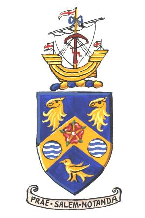 Present: Cllrs Jepson (chair), T Johnson, J Lewin, K Woods.In attendance: Alison May, clerk to the council.Cllr Woods nominated and Cllr Johnson seconded Cllr Jepson to be chair of the committee.Cllr Jepson nominated and Cllr Lewin seconded Cllr Woods to be vice chair of the committee.16	Apologies for absenceNone.17	Declaration of interests and dispensationsCllr Johnson – Union interest.18	Minutes of the last meetingResolved: to approve as a correct record the minutes of the meeting held on 16 November 2022.19	Public participationNo members of the public were present.19	Exclusion of the press and publicResolved: Pursuant to Section 1(2) and 1(3) of the Public Bodies (Admission to Meetings) Act 1960, to exclude the press and public to discuss staffing matters relating to its employees. At the conclusion of the discussion, it was resolved to return to the meeting.Councillors agreed a set of questions for the recruitment of the replacement clerk to be put before the council at its interview meeting on 17 December 22.20 Date of next meeting TBAThere being no further business the chair closed the meeting at 6.50pm